[IU Logo] Five Hundred Sixty-Ninth Program of the 2023-24 Season _______________________ FACULTY/STUDENT RECITAL  Art Song of Ukraine Allan Armstrong, Piano _______________________ Mykola Vitaliĭovych Lysenko (1842–1912) Місяцю-князю (Princely Moon)  (1883) Noah Lauer, Bass Viktor Kosenko (1896–1938) Вони стояли мовчки (They Stood  in Silence) (1922) Maya Davis, Mezzo-Soprano 
Stefaniia Turkevych (1898-1977) Буває тужу (I Yearn for You)  (1934) Katie Smith, Soprano 
 Vasyl’ Barvin‘skyĭ (1888-1963) Сонет (Sonnet) (1933) Kelly Peralejo, Soprano _________________  	Ford-Crawford Hall  	Sunday Afternoon  	February Eighteenth Three O’Clock Mykola Vitaliĭovych Lysenko Східна мелодія (Eastern Melody) (1907) Yi-Lin Wu, Soprano Valentyn Vasyl‘ovych Syl‘vestrov (b.1937) From Тихі Пісні (Silent  Songs) (1974-77)  	Прощай, світе, прощай,  земле (Farewell, O  World, O Earth) Erin Erickson, Soprano Viktor Kosenko Говори, говори (Speak, speak)  (1922) Tatiana Mills, soprano Vasyl’ Barvin‘skyĭ Вечором в хаті (Evening at  Home) (1910) David Drettwan, Baritone Viktor Kosenko Вітер легковійний (Light Wind)  (1917) Brittany Weinstock, Soprano Yaroslav Lopatinskiĭ (1871–1936) Горить моє серце (My Heart Burns) (1909) Madeleine Gotschlich, Soprano Denys Sichynsʹkyĭ (1865–1909) Не співайте мені тої пісні (Don’t Sing Such a Song to Me) (1901) Журба (Sorrow) (1906) Ariel Wei, Mezzo-Soprano  Iakiv Stepanovych Stepovyĭ (1883–1921) Степ (Step) (1906) Muyuan Liu, Baritone  Jack Szczuka (b.2001) ДУМКА (Thought) (2024, premiere) Brittany Weinstock, Soprano Isabella Stachurski, Soprano Jack Szczuka, Bass  _______________________ This afternoon’s performance is cosponsored by the Jacobs School of Music, the Robert F. Byrnes Russian and East European Institute, and the Department of Slavic and East European Languages and Cultures _______________________ Pianist and vocal coach Allan Armstrong is assistant professor of music in voice at the Indiana University Jacobs School of Music, where he specializes in art song literature and opera coaching. He is also the official accompanist of the Metropolitan Opera National Council Auditions for both the Colorado/Wyoming District and the Rocky Mountain Region. From 2017 to 2020, he was a postdoctoral scholar and visiting assistant professor in chamber and collaborative music at the Jacobs School. He was previously a member of the applied piano faculty at the University of Texas Rio Grande Valley, where he codirected the nationally award-winning Bravo Opera Company. Armstrong has been a principal production pianist and coach at Eugene Opera, Opera Colorado, St. Petersburg Opera, Opera on the Avalon, Sugar Creek Opera, Tel Aviv Summer Opera Program, and Opera Tampa. He has taught on the faculty of the Sherrill Milnes Savannah Voice Festival and the International Vocal Arts Institute, in Blacksburg, Virginia. In 2005, he coached and recorded the newly revised version of Béla Bartók’s Bluebeard’s Castle under the direction of the composer’s son, Peter Bartók. In 2010, Armstrong was a featured solo pianist in a recital of the complete solo piano works of Pulitzer Prize-winning composer David Del Tredici at New York University Steinhardt. Armstrong earned a 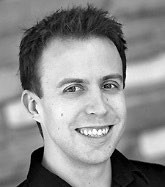 Doctor of Musical Arts in Collaborative Piano degree from the University of Colorado Boulder. He also earned a Master of Music degree in Chamber Music and a Bachelor of Arts degree from the University of South Florida, where he studied with Svetozar Ivanov and Robert Helps. Armstrong holds professional memberships in the College Music Society and the National Association of Teachers of Singing (NATS). In 2019, he was chosen to participate in the acclaimed NATS Intern Program at the New England Conservatory. 